Ready for Trading Check ListGeneral informationDescription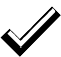 Name and address of businessThe full name and address of the business, including its trading name, should be displayed at the entrance to the shopInformation on business documentsAll documents must show the full business name, the place of registration, the company number, registered office address and a VAT registration number where applicable. This applies to all forms, letter heads, brochures and extends to emails, order forms and websitesOpening hours noticeClearly display the opening hours at the entrance to the shop. Make a clear distinction between the shop hours and that of the post office if appropriate.Post OfficePost Office Ltd requires a post office to display specific information about the branch – further information available from POL & Post Office Ltd.Employers’ liability insuranceA current insurance certificate will be issued by the insurance company and should be displayed in the shopLiquor licenceThe licence relating to the building should be displayed in the shop. It will list the hours during which it is permitted to sell alcohol and name the designated premises supervisor(s).Licences are issued by the district councilNotices relating to restricted sale itemsAlcohol and tobacco: 18 years and over Lottery sales: 16 years and overDVD/Blu-Ray certification ‘U’, ‘PG’ ‘12’, ‘15’, ‘18’ Any identification policy that is operationalHealth and safetyDescriptionHealth and safety noticeThe large white Health and Safety Executive poster (ISBN 0 7176 2493 5) should be completed and displayed in the office/stockroom. Available from HSE Books http://www.hse.gov.uk/pubns/books/lawposter.htmHealth and safety risk assessmentA health and safety risk assessment should be produced, discussed with staff and regularly reviewed. Further information from www.hse.gov.ukAccident bookRecords should be kept of any accidents or near-misses with information about the date, time, personnel involved, nature and circumstances of the accident, outcome/injury and any treatment required. Entries should be made one to a page and stored securely to satisfy the Data Protection Act.Available from business stationersFirst aid kitThis should be well stocked at all times, readily accessible and its location known by all staff. It should contain only the items that first aid personnel have been trained to use and should not contain any kind of medicationFireDescription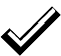 Fire risk assessmentA fire risk assessment document should be produced, discussed with staff and regularly reviewed. Further information is available from www.firesafetyguides.communities.gov.ukFire warning and evacuation proceduresA simple list of instructions entitled ‘In the event of a fire…’ should be displayed in each part of the premises. It should name the appointed evacuation area.  Agree a warning system – this can simply be to shout FIRE throughout the building – and ensure all staff and volunteers know what to do in the event of a fireFire safety check bookThis lists all the various safety checks that should be carried out and provides a record to show that checks and training have been completed. Available from all good business stationersFire extinguishersThere should be one extinguisher for every 200 sq m of floor space with at least one on each floor. Different types of extinguisher – water, powder, foam of carbon dioxide, should be used to fight different types of fire. All staff should receive training on how and when to use the various extinguishers and the equipment should receive annual maintenance checksVisitors/ Volunteers bookThere should be a record of staff and volunteers on duty plus any visitors on the premises at any one time so that personnel can be accounted for in the event of the fire alarm being raised. Customers should not be included!Food health and hygieneDescription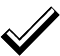 Temperature check cookIt is a legal requirement that the temperatures of all chiller and freezer cabinets are recorded daily, ideally twice a dayDigital thermometers for chiller and freezer equipmentDo not rely solely on the temperature dials on the equipment. A digital thermometer or food probe should be used to ensure that food is being kept at the recommended temperature.Further information in the Food Standards Agency handbook ‘Safer Food, Better Business for retailers’ available free from www.food.gov.ukHealth and hygiene checksThe latest regulations require a daily written record to be kept of the health and hygiene checks made in the shop at the beginning and end of each trading day. Any hygiene issues should be noted and information kept on how they were dealt withStaff and volunteer informationDescriptionContact details, next of kin and relevant medical information of staff and volunteersThese should be kept safely for reference in case of emergencyStaff training recordsRecords should be kept of any food hygiene training and off licence courses completed. Examples are given in the Food Standards Agency handbook ‘Safer Food, Better Business for retailers’ as above. It may also be useful to keep a record of induction training sessions with new staff/volunteersUseful aids to running the shopDescriptionShop diaryThis is the main register for comings and goings within the shop particularly for information about any orders taken, customer requests for stock, returned goods etc. A particularly useful way for people working on different shifts to communicateWaste bookRecord all goods that have had to be thrown away for being damaged or out of date. The wastage should be accounted for in the shop’s financial figures. Such records will also enable buying patterns to be adjusted accordinglyRefusals bookA log of all refusals to serve tobacco, off licence goods, solvents and lottery ticketsDay bookChiller & freezer temps and daily/weekly cleaning schedules to be kept in this